代县晋宝选矿厂年产68品位以上10万吨精矿粉生产线技术改造项目一、项目名称：代县晋宝选矿厂年产68品位以上10万吨精矿粉生产线技术改造项目二、申报单位：代县晋宝选矿厂三、申报单位简况代县晋宝选矿厂成立于2009年3月2日，企业类型为个人独资，经营范围：选矿、金属矿石销售、金属材料制造。目前生产能10万吨。四、项目概况(一)项目内容1、由于生产品位扩容，现有生产线已无法满足正常生产需求，在原设备基础上改造更新。2、项目建设内容及规模:一在原有基础上进行改建，二，1、新增180破碎一台，2、新增直径1.2米*6米长度的塔磨一台，3、新增干排设备一套。(二)项目投资估算(万元) :总投资660万元，均为企业自筹。(三)项目配套条件(场地、道路、水、电、气、通讯及其它配套设施)(四)项目市场预测及效益分析五、项目进展情况（一）政策:是否符合国家、产业政策及山西省产业规划;（符合）(二)核准(备案) :是否申报，是否核准或备案:（已备案）(三)土地、环保:是否符合国家土地政策及及环保规定，是否经相关国土部门及环保部门初审认可:非农业项目选址具否经国土、环保、城建规划等部门初审同意。(四)项目可行性研究报告及项目建议书(五)项目前期进展情况六、拟引资方式(独资)七、招商方向: (资金、 人才、技术)八、申报单位联系方式地址:山西省代县枣林镇康户村联系人:杨明星附加三张图片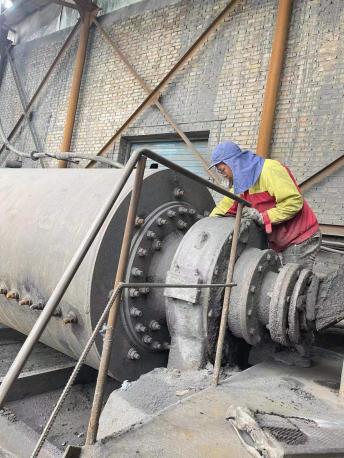 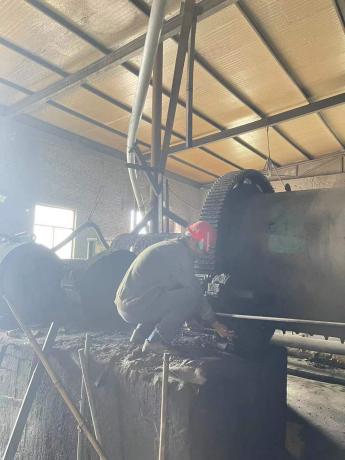 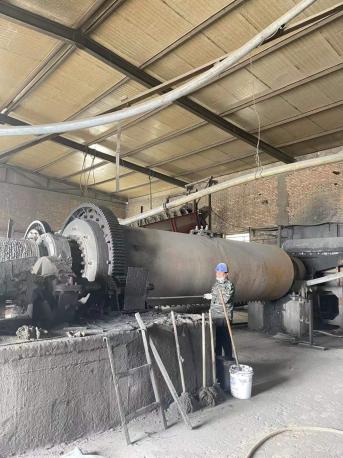 